G-55:DEPÓSITO ARANCEL - HABILITACIÓN ESPECIAL EMPRESA EXTRANJERA                        (Art. 37º)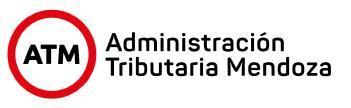 Se debe gestionar la emisión del boleto a través de la página web de la Administración Tributaria MendozaCONCEPTO:		HABILITACIÓN ESPECIAL EMPRESA EXTRANJERA                        VALOR: 			$14.540,00